ABSTRAKPeningkatan Kemampuan Literasi Matematis Dan Kemandirin Belajar Melalui Model Blended Learning Berbasis YoutubeRosdiana181114001Perkembangan dunia yang sangat pesat dan perubahan-perubahan diera global dengan berbagai aspek kehidupan yang begitu cepat, sehingga menjadi tantangan alam mempersiapkan anak generasi yang akan mendatang. Dizaman modern ini pendidikan merupakan peran penting untuk menciptakan generasi yang mampu membuat perkembangan pada ilmu pengetahuan. Terutama pengetahuan kemampuan literasi matematis dan kemandirian belajar siswa. Berdasarkan dari hasil observasi siswa di SMP Negeri 23 Medan menunjukkan pada kemampuan literasi matematis dan kemandirian belajar siswa masih tergolong rendah.Tujuan dari penelitian ini adalah untuk melhat peningkatan kemampuan literasi matematis dan kemandirian belajar melalui model blended learning berbasis youtube. Dengan desain yang digunakan adalah “Pretest-Posttest Control Group Design”. Jenis penelitian ini yaitu quasi eksperimen. Untuk populasi dalam penelitian ini adalah seluruh siswa kelas VIII SMP Negeri 23 Medan tahun ajaran 2021/2022 yang terdiri 6 kelas. Sedangkan sampel yang digunakan sebanyak 54 siswa yang terdiri 27 siswa kelas VIII-A dan VIII-C. Tekhnik pengambilan sampel kelas ini terbagi dua kelompok. Dengan kelas VIII-A sebagai kelompok kontrol dan kelas VIII-C sebagai kelompok eksperimen.Instrumen yang digunakan dalam penelitian ini adalah tes uraian dan angket. Tekhnik pengambilan sampel yaitu menggunakan simple random sampling. Dengan hasil analisis data  yang menggunakan independent sampel t-tes, bahwa hasil kemampuan literasi matematis  0,008 < 0,05 dan kemandirian belajar 0,000 < 0,05 maka H0 ditolak. Sehingga dapat disimpulkan dari hasil diatas bahwa model blended learning berbasis youtube dapat meningkatkan kemampuan literasi matematis dan kemandirian belajar pada siswa SMP Negeri 23 Medan.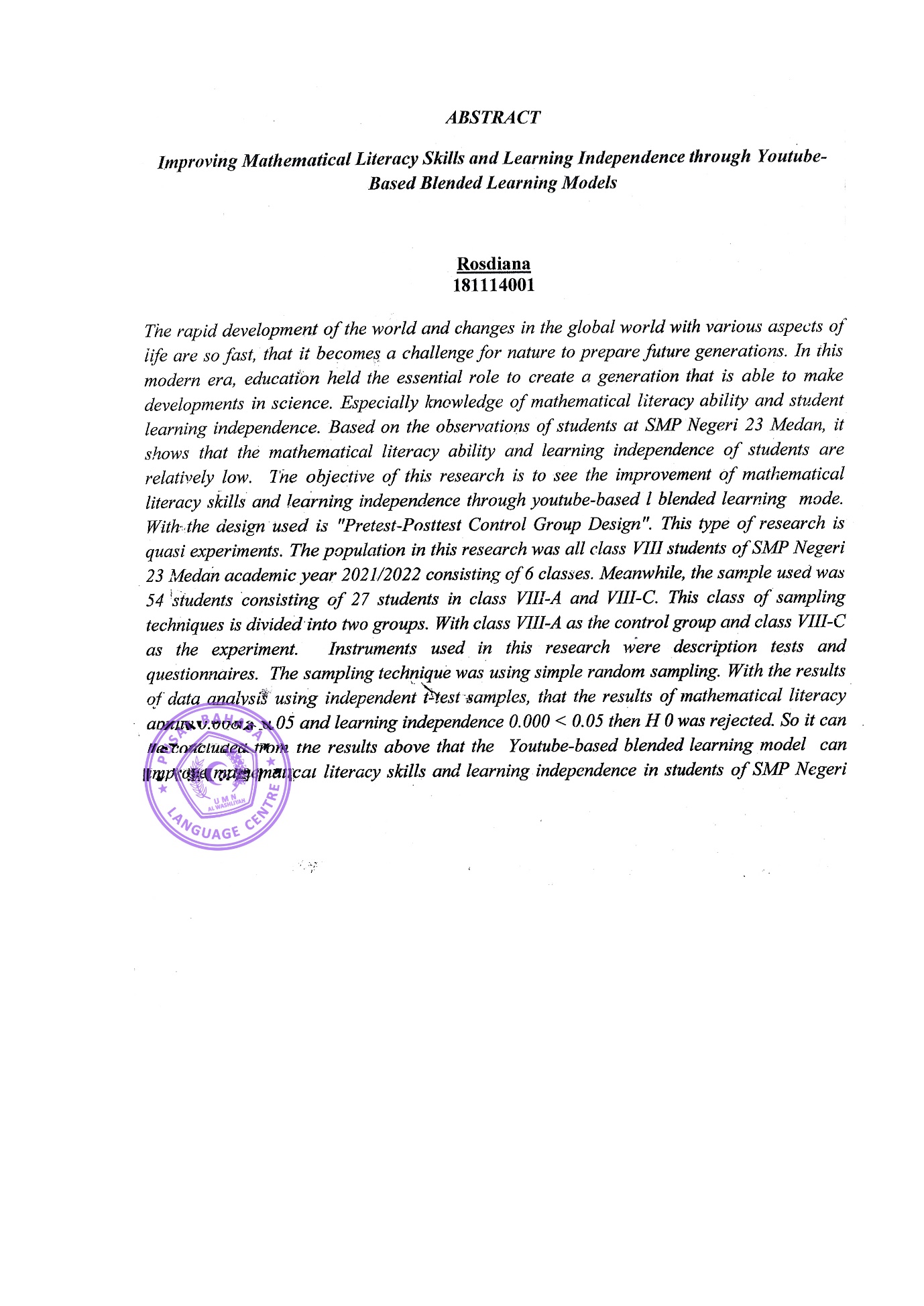 